Komitet Organizacyjny
59. Konkursu Prac Magisterskich Wydziału Farmaceutycznego UM im. K. Marcinkowskiego
w Poznaniu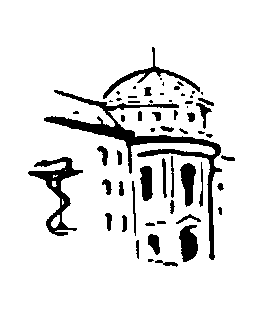 W celu zapewnienia komfortu zarówno dla uczestników, jak i słuchaczy udział w 59. Wydziałowym Konkursie Prac Magisterskich wiąże się z akceptacją poniższych zasad.Przed prezentacją:Sprawdź działanie aplikacji oraz jakość połączenia internetowego. Zła jakość może prowadzić do zerwania połączenia i przerwania prezentacji.Wybierz pomieszczenie gwarantujące spokój i ciszę. Pamiętaj o wyciszeniu telefonu komórkowego oraz wyłączeniu zbędnych urządzeń w najbliższym otoczeniu oraz aplikacji w komputerze.Podczas konferencji:Wycisz mikrofon, gdy nie zabierasz głosu.Nie wyłączaj kamery. Uczestnicy konferencji powinni być widoczni.Przestrzegaj zasady jednego mikrofonu – jeżeli chcesz zabrać głos, poczekaj aż inna osoba skończy mówić. Nie wolno włączać się w sposób nieuprawniony w transmisję danych, blokować trwającą transmisję oraz uniemożliwiać w jakikolwiek sposób przekazywania informacji przez pozostałych uczestników.Treści publikowane muszą być zgodne z polskim prawem. Nie wolno publikować materiałów nieetycznych, powszechnie uznawanych za obraźliwe, dyskryminujących określoną grupę społeczną oraz godzących w uczucia religijne.Nie wolno nagrywać spotkań, ich uczestników oraz w jakikolwiek inny sposób rejestrować prezentacji pozostałych uczestników (np. poprzez korzystanie z funkcji „Print Screen”) – nagrywanie bez zgody i wiedzy jest nielegalne. Jeżeli zainteresuje Ciebie któraś z prezentacji, zwróć się do Komitetu Organizacyjnego bądź jej Autora z prośbą o udostępnienie. Korzystanie z udostępnionej na potrzeby Konkursu platformy komunikacyjnej jest możliwe tylko w czasie jego trwania.Zabrania się modyfikacji tekstów, ilustracji, logotypów oraz plików audio i wideo, w tym również danych strumieniowych.Nie wolno udostępniać otrzymanych od organizatorów linków osobom nieuprawnionym.Zabronione jest udostępnianie w jakiejkolwiek formie treści powstałych podczas trwania Konkursu bez zgody Komitetu Organizacyjnego.